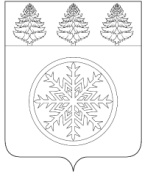 РОССИЙСКАЯ ФЕДЕРАЦИЯИРКУТСКАЯ ОБЛАСТЬАдминистрацияЗиминского городского муниципального образованияП О С Т А Н О В Л Е Н И Еот ____________________                 Зима                                       № ________Об утверждении административного регламента предоставлениямуниципальной услуги «Принятие решения о согласовании передачи арендатором прав по договору аренды земельного участка»В соответствии с пунктом 5 статьи 22 Земельного кодекса Российской Федерации, в целях реализации Федерального закона от 27.07.2010 № 210-ФЗ «Об организации предоставления государственных и муниципальных услуг», руководствуясь Федеральным законом от 06.10.2003 № 131-ФЗ «Об общих принципах организации местного самоуправления в Российской Федерации», постановлением администрации Зиминского городского муниципального образования от 01.08.2018 № 1042 «О разработке и утверждении административных регламентов осуществления муниципального контроля (надзора) и административных услуг Зиминского городского муниципального образования»,  статьей  28 Устава Зиминского городского муниципального образования, администрация Зиминского городского муниципального образованияП О С Т А Н О В Л Я Е Т: 1. Утвердить административный регламент предоставления муниципальной услуги «Принятие решения о согласовании передачи арендатором прав по договору аренды земельного участка» (прилагается).2. Комитету имущественных отношений, архитектуры и градостроительства администрации Зиминского городского муниципального образования (С.В. Беляевский)  административный регламент, указанный в пункте 1 настоящего постановления,  разместить на официальном сайте администрации Зиминского городского муниципального образования в информационно-телекоммуникационной сети «Интернет».3. Признать утратившим силу подпункт 1.11 пункта 1 постановления администрации Зиминского городского муниципального образования от 31.12.2013 № 2515 «Об утверждении административных регламентов». 4. Контроль исполнения настоящего постановления возложить на первого заместителя мэра городского округа.И.о. мэра Зиминского городскогомуниципального образования						             А.В. Гудов